КАК ЖИВОТНЫЕ ГОТОВЯТСЯ К ЗИМЕЗдравствуйте ребята! Какое время года к нам приближается? Правильно, зима! Сейчас у нас поздняя осень и мы готовимся к зиме, правильно? А как мы, люди, можем к ней подготовиться? (Мы покупаем тёплые вещи, приготавливаем на зиму заготовки, утепляем свои дома, затыкаем окна и т.д.). Ребята, а вы знаете, что звери, живущие в лесах, готовятся к зиме почти так же как и мы! Они тоже делают съедобные запасы, утепляют свои норки, меняют свою летнюю шкурку на зимнюю, а некоторые животные вообще всю зиму проводят в глубоком сне! Сегодня мы и поговорим с вами как разные животные готовятся к приходу зимы. Что-то расскажите вы мне, а что-то и я вам!
МЕДВЕДЬ. 
Осенью медведю надо много есть, чтобы пережить зиму. Основную пищу медведя составляют ягоды, орехи, корни, луковицы, муравьи, личинки жуков и рыба. Этим он накапливает жировой слой к зиме. Любят мишки  ходить осенью на овсяные поля и лакомиться овсом. Наверное, мама тебе готовит кашу из овса? Такая каша называется «Геркулес», потому что она дает человеку много силы. Овес дает силу и людям, и зверям, и птицам. Поэтому овес так нужен осенью мишкам! Наедается мишка осенью не только овсом, но и рыбой, муравьями, жуками, осенними ягодами, чтобы на всю зиму хватило.Перед зимней спячкой медведи тоже меняют шубу на зимнюю, теплую, густую, длинную и пушистую. Только шуба у медведей и летняя, и зимняя одного и того же цвета.Бурые медведи устраивают себе берлогу в потаённом, малодоступном месте. Чаще всего- под корнем вывороченного дерева или в буреломе в сухом месте. Перед тем, как лечь в берлогу и уснуть, мишка путает свои следы, чтобы никто его не нашел. Он ходит по лесу петлями, шагает по бурелому, по деревьям, чтобы скрыть свои следы.  Если кто-то рядом есть, то медведь ни за что не пойдет в свою берлогу! Будет ждать, когда все уйдут и путать свои следы!Медведь ложится спать еще до первого снега в ноябре, чтобы его следы не были заметны на снегу. Интересно, что медведи ложатся спать головой к югу.Спят медведи беспокойно. Если их что-то потревожит, они могут бросить берлогу и соорудить другую. В берлоге у медведицы рождаются медвежата, обычно 1-2, редко 3. Они очень маленькие, размером с рукавицу. Мама медведица кормит их молоком 8 мес. и даже тогда, когда она спит зимой.РЫСЬ. Рысь в спячку не впадает. Среди всех представителей семейства кошачьих рысь лучше всего приспособлена к холодам. Она великолепно передвигается по глубокому снегу, лазает по деревьям. Любимая добыча рысей- зайцы, тетерева, рябчики. Иногда она нападает на детёнышей кабанов, в голодную зиму она может прокормиться и мелкими грызунами. Зимой особенно достаётся от рыси лосям, когда этим длинноногим животным трудно передвигаться по глубокому и рыхлому снегу. К зиме шерсть у рыси становится густая, пушистая и мягкая, а лапы рыси сильно опушены, чтобы не чувствовать холода.ЗАЯЦ. Осенью зайчик начинает менять цвет шубки и линять. Но линяет зайчик не сразу. И поэтому зайцы любят тереться о кусты, чтобы побыстрее избавиться от летней шерстки. Поменял зайка шубку – значит, к зиме готов! Зимняя шубка его спрячет и от лисы, и от волка! Осенью у зайчихи появляются маленькие зайчата. Это происходит во время листопада и поэтому у них очень красивое имя. Их называют– «листопаднички». Зайчиха кормит своих зайчат – листопадничков и убегает, оставляя их одних. Зайчата, затаясь, сидят под кустом. Зачем же зайчиха их бросает? Оказывается, она бросает их, чтобы по ее следам зайчат не нашел дикий зверь! Этим она их спасает! Ведь зайчата  запаха не имеют, и их никто почуять не может. А вот зайчиха имеет запах и ее могут почуять враги!Молоко у зайчихи очень сытное, и зайчатам его хватает на три дня! А потом их находит зайчиха. Зайчихи кормят не только своих деток, но и чужих зайчат. Кормят и убегают, чтобы не привлечь к малышам врагов!Взрослые зайцы питаются зимой корой, мелкими веточками осины, ивы, берёзы. Зимой поваленное дерево может стать настоящей заячьей столовой, куда зверьки наведываются каждый день, пока не обгрызут всю кору. Постоянного жилища у них нет. В сильные холода прячутся они под заснеженными кустами.ЁЖ. Как часто мы видим в мультфильмах радостного ежика, несущего грибы на своих иголках. Но, на самом деле ежик готовится к зиме совсем по-другому! К холодам ежам надо накапливать жир, а осенью у ежей мало добычи. Черви прячутся в землю, скрываются юркие ящерицы. Трудно находить жуков и лягушек. В ясные осенние дни ёж готовит себе тёплое гнездо для зимовки. Ночью и днём таскает в нору сухие листья и мягкий лесной мох. Ежик нанизывает их себе на иголки, а потом в норе стряхивает.  Из мха и листьев ежик сделает себе мягкую теплую зимнюю постельку! Потом заберется он в свою нору, зароется в листья и теплый мох и заснет сладким сном на всю зиму! В зимней спячке ёж проводит более шести месяцев. В это время он ничего не ест и не двигается. Спит он, свернувшись клубком, в логове, под глубоким сугробом, как под толстым, пушистым одеялом. И спит он так всю зиму, до весеннего солнышка.БЕЛКА. Многие грызуны также делают зимние запасы. Белкам, которые спят зимой только в очень сильные морозы, запасы необходимы капитальные. В отличие то многих других животных, белки пользуются своими запасами сообща. Осенью они прячут жёлуди и орехи в лесную подстилку, в дупла, землю. Достать оттуда их может не только сама хозяйка, но и любая другая белка. Грибы они тоже запасают особым способом: нанизывают их на ветки деревьев или рассовывают в развилки между веток. К зиме шубка у этого зверька становится очень мягкая и пушистая, а цвет сероватым. К зиме белки готовят и свои дома. Дом у белок называется «дупло». Но если дупла нет, то белка строит себе гнездо. Это шар из веточек и кусочков коры с одним входом. Внутри гнезда белочка кладет мох, птичьи перья, чтобы было теплее.  Она затыкает мхом и травой щели. Гнездо белка строит очень высоко на дереве, чтобы никто в него не забрался.В сильные морозы белка не вылезает из своего дупла, может даже и уснуть.ЛИСЫ И ВОЛКИ. Эти хищники зимой не спят и запасов на зиму не делают. Но вот шубку к зиме и лиса, и волк готовят. Шерсть у них, как и у всех зверей, отрастает и становится очень теплой и пушистой, чтобы зимой не было холодно.Лиса к осени уже вырастила своих лисят, поэтому она не сидит в норе. Но если опасность угрожает, то лиса бежит в свой дом и прячется. Нора у лисы на опушке леса на холме, чтобы лиса могла видеть лес со всех сторон. Лиса очень умная, она никогда не бежит сразу к норе, сначала делает петлю, чтобы запутать свои следы, а потом уже прячется в норе.Зимой волки объединяются в крупные стаи. Их жертвами становятся кабаны, зайцы, косули. А лисы нападают на более мелкую живность - зайцы, мелкие грызуны, птицы. БОБРЫ. Бобр – удивительное животное! Его называют даже «Королем грызунов»! У бобра хвост лопаточкой, острые зубы. Своими зубами бобр может даже перегрызть дерево! Бобры умеют плавать, а шубка у них особая – она не промокает в воде! Бобры заботятся о своей шубке и тщательно за ним ухаживают. Они расчесывают его передними лапками, зубами и коготочками задних лапок. А вот спинку расчесывать им помогают другие бобры, ведь до спины самому не дотянуться! Как и тебе, наверное, спинку помогает натереть мочалкой мама, когда ты моешься!Дом бобра называется «хаткой». Бобры строят дом из веток и сучьев. Дом бобров очень прочный, ведь все веточки он скрепляют глиной, илом. В хатку можно зайти только под водой, чтобы враг не подобрался. Зимой внутри бобриного жилища тепло, температура плюсовая.Бобры живут семьями. Осенью у них много дел – надо подготовить к зиме плотину, отремонтировать ее, заготовить много веток и сложить их около своего домика – «хатки». Это их «еда» на зиму. «Еду» они хранят под водой около своего дома. А еды зимой им понадобится очень много! Ведь бобры зимой не спят, и им нужно есть! Зимой бобры плавают под водой и едят корни водных растений и свои осенние заготовки корма – припасенные ветки.ХОМЯКИ. С приближением осени хомяки начинают активно устраивать кладовые- готовится к зиме. А большинство устраивают их прямо во рту, куда прячут корм за щеки. Эти животные по праву считаются самыми запасливыми.ЛОСЬ. Живут они в лесах. Ближе к осени, когда поспевают ягоды брусники и черники лоси любят полакомиться ими прямо с веточками, также любит и грибы, даже ищет их специально. Зимой лось гложет кору осины, рябины и ивы. В конце осени он сбрасывает свои рога, а к весне у него отрастают новые. Постоянного жилища они не готовят. Трудно приходится им зимой, когда снежный настил очень глубокий, ведь перебираться по нему с такими длинными ногами не легко.ЛЕСНЫЕ МЫШИ, ПОЛЁВКИ. Мышка подготовила свою кладовую на зиму и наполнила ее зерном, семенами, ягодами. Иногда мышки делают свою кладовую прямо на поле и каждую ночь носят в нее зерна. Нора мышки имеет несколько входов, и в ней есть «спальня» и несколько «кладовых». Зимой мышка спит только в холодную погоду, а в остальные дни ей надо есть, поэтому и запасает она еды так много! Зимой, когда всё вокруг засыпает снегом, зверьки роют ходы в сугробах, а так же могут жить и в стогах сена и постройках.БАРСУКБарсук тоже готовит свой дом к зиме. Дом барсука – нора. Осенью барсук ремонтирует дом, приносит сухую траву, мох, листья и готовит себе на зиму теплую и мягкую постель. Как у нас на кровати есть матрац и подушка, чтобы было мягко и удобно спать, так и барсук хочет сделать свою постель мягкой и удобной. А еще барсук запасает себе еду на зиму, сушит ее и прячет в нору. Запасает он желуди, семена, корни растений. К зиме барсук засыпает в своей норке.КАК РЫБЫ ЗИМУЮТРыбы к зиме собираются в стаи зимовать. Они опускаются в глубину рек и озер. Их тело покрывается слизью как шубой.Зиму рыбы проводят глубоко на дне. На дне вода не замерзает даже в самые лютые морозы. К зиме рыба становится неподвижной, вялой.Рыбы зимуют по-разному.Караси, карпы зарываются в тину на дне водоема и переживают так до весны. Они неподвижны и теряют аппетит.Многие рыбы впадают в спячку – сомы, лини, лещи, плотва. Они ложатся на дно или зарываются в ил.Трудно рыбам подо льдом зимой. Водоросли начинают гнить, воздуха становится подо льдом всё меньше, и рыбам трудно дышать.  Поэтому люди пробивают в  реках проруби, через которые под лед поступает чистый воздух.Хищные рыбы не спят даже зимой – налим, щука, окунь.Налим очень шустрый и прожорливый хищник – как волк, только водный. Он ест рыб, лягушек, икру. Налим очень любит холодную воду. Охотится налим ночью. А когда вода становится снова теплой, налим превращается в вялого и неподвижного.Форели, сиги, лососи тоже любят холодную воду. Осенью они делают на дне ямки – гнезда, закладывают в них икру. Весной из этой икры появятся маленькие рыбки —  детки. Они называются «мальки».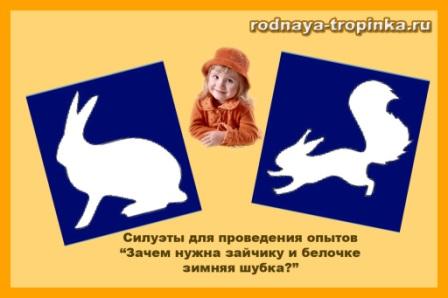 «Летом – серый, зимой – белый», — эту загадку знают все дети и взрослые. А почему же зайчик к зиме белеет? Ответ на этот вопрос даже трехлетний ребенок может найти сам, если показать ему один очень простой и интересный опыт.Вырежьте из белой бумаги силуэт зайчика (сделайте так, чтобы ребенок не видел, как и что Вы вырезаете, это сюрприз для него!). Белый силуэт зайчика прикрепите на белый фон. Теперь всё готово и можно подозвать малыша к себе. Скажите, что Вы придумали для него загадку. Вы сейчас покажете кого-то, а он попробует догадаться, кто это.Отойдите как можно дальше — в другой конец комнаты и быстро покажите Вашу картинку малышу (секунд на пять максимум). Кто же это? Скорее всего ребенок скажет, что ничего не видно или плохо видно. Покажите еще раз, но держите картинку подольше, чтобы можно было разглядеть. Всё равно трудно догадаться, кто это, потому что его плохо видно? Или малыш все-таки узнал, кто это? Спросите ребенка, почему так трудно догадаться, кто это?А теперь открепите силуэт и положите на зеленый фон. Покажите ребенку тоже издалека. О! Сразу же понятно, что это заяц!Спросите малыша, смогут ли волк или лиса увидеть белого зайчика на белом снегу? Зачем же тогда зайка меняет свою шубку к зиме? (да, в серой шубке его бы сразу увидели волк и лиса, а белая шубка его охраняет).ОПЫТ 2. ПОЧЕМУ БЕЛКА МЕНЯЕТ ШУБКУ ЗИМОЙ?Опыт проводится аналогично предыдущему, но используется два силуэта белки: серебристого цвета и рыжего цвета. Они демонстрируются ребенку на серебристом фоне и на рыжем фоне. Когда легче увидеть и отгадать, кто это? Зачем же белка меняет шубку? Пусть малыш сам догадается на основе этого опыта.ОПЫТ 3. КАКАЯ ШУБКА ТЕПЛЕЕ?В холодную погоду возьмите на прогулку с ребенком две пары рукавиц – одну легкую пару, осеннюю. А другую – зимнюю, пушистую, толстую. Пусть малыш сначала наденет легкие рукавички, а потом теплые. В каких теплее? Объясните, что животным на зиму тоже нужна теплая одёжка. Но рукавичек, шапочек, пальто у них нет. Откуда же у них берется зимняя шубка? Оказывается, звери осенью линяют и меняют шубку на более толстую и теплую!ИГРА «ГДЕ ЧЕЙ ДОМ?». УГАДАЙ, КАК ПРОДОЛЖИТЬВ берлоге живет…В норе может жить…В хатке живет…В дупле живет…Под кустиком живет…Если малыш ошибается, то можно поиграть в такую игру под названием «Помоги малышам найти домик». Малыши — зверюшки заблудились и потеряли свои домики. Где же их ждут мамы? Куда надо отнести бельчонка? А куда зайчонка? Где ждет малыша мама-медведица? А где ждет бобренка папа-бобр? Куда надо идти барсучонку? А куда ежонку? В игре малыш быстро запомнит, кто где живет. Для игры можно использовать игрушки или картинки.«ПРОДОЛЖИ ПРЕДЛОЖЕНИЕ»В зимнем лесу никогда не встретишь…В зимнем лесу можно встретить…Осенью меняют шубки…Осенью еж…ИГРА «ПОСТРОИМ МОСТ. САМОЕ ДЛИННОЕ ПРЕДЛОЖЕНИЕ ОБ ОСЕНИ»Возьмите фишки. В роли фишек могут выступать любые мелкие предметы: карандаши, шишки, пуговицы, ракушки, камешки, бруски из строительного материала или детали конструктора. Можно вырезать квадраты из плотного цветного картона. Одна фишка — это одно слово. Выкладываете одну фишку и называете одно слово. Например, «еж». Ребенок выкладывает вторую фишку и называет второе слово, присоединяя его к первому: «Бежит». «Еж бежит». Вы выкладываете третью фишку и называете третье слово. Можно называть два слова, если используется предлог: «По лесу. Еж бежит по лесу». Но каждое слово — это одна фишка! Спросите ребенка: «А это какое слово? Это слово «по». А это слово «лесу». Вместе получилось : по лесу». Далее ребенок добавляет свое слово. Например, «Осеннему». Получилось уже такое предложение: «Еж бежит по осеннему лесу» и у Вас выложено 5 фишек. Продолжайте расширять это предложение сколько сможете. Например, Ваш конечный итог может выглядеть так: «Колючий веселый еж бежит по осеннему золотому лесу и несет на спине сухие листочки». Правило — одно слово только один раз используется в предложении, чтобы не получилось «масло масляное». Можно использовать игровой вариант этого упражнения -«строим мост» от одного берега реки до другого из наших фишек.На старых обоях начертите два берега, через которые надо построить мост. Можно нарисовать «берега» мелом на линолеуме или выложить веревочки.Обговариваем, зачем нужен этот мост. Например, зайчонок заблудился, ему надо домой, а реку он переплыть не может. Если мы построим мост из слов, то он перейдет по нему. Но мост нужен длинный, поэтому слов нам потребуется много!Строим мост из слов, то есть составляем предложение. А заодно знакомимся с термином «предложение», учимся подбирать красивые образные выражения и строить сложные предложения в своей речи!Когда мост готов, наш герой бежит весело по нему к маме.ДИАЛОГИ – ДРАМАТИЗАЦИИ НА ТЕМУ «КАК ЖИВОТНЫЕ ГОТОВЯТСЯ К ЗИМЕ». ЛЕСНОЙ РАЗГОВОРКАК ПРОВЕСТИ ДИАЛОГ ЖИВОТНЫХ В ОСЕННЕМ ЛЕСУ — ДРАМАТИЗАЦИЮ С РЕБЕНКОМСобрались звери на лесной полянке и начали о своих делах друг другу рассказывать. «Я буду зимовать в дупле», — сказала белочка. – «А на зиму я припасла себе еду – засушила грибы, собрала орехи и желуди».«А я, — буду спать в берлоге», — басом сказал медведь. – Мне сейчас надо много съесть еды, чтобы всю зиму я смог спокойно спать. Зимой мне еда не нужна. Я приготовил себе берлогу. В ней я буду спать зимой».Разыграйте с ребенком этот разговор и продолжите его от лица разных зверей. Можно ввести и других персонажей – птиц и насекомых. Пусть птицы расскажут, как они собираются улетать в дальние края, а насекомые поведают о том, как они прячутся в щелки да под кору от холодов и морозов.  Каждый персонаж рассказывает от себя, о своих осенних делах, о том, как он к зиме подготовился.Для диалогов можете использовать игрушки – зайку, лису, мишку, мышку, белочку. Можно вырезать силуэты зверюшек или использовать картинки. Играя в диалог животных, ребенок закрепляет полученные знания о мире природы в интересной и увлекательной форме. И что еще важно – малыш учиться применять полученные знания в жизни! Это гораздо лучше и эффективнее, чем «мучать» ребенка вопросами: «А как заяц готовился к зиме? Вспомни, а как барсук готовился к зиме? Вспомни…» Ребенок вспомнит, а через несколько дней… забудет!  А вот ту информацию, которую ребенок использовал в игре, он не забудет никогда! Ведь это было им прожито и прочувствовано, это было интересно и эмоционально, это было так ярко и увлекательно! Играйте и развивайте малыша в игре! И успех будет гарантирован!Дети очень любят разыгрывать такие диалоги зверей с помощью пальчикового театра. Пальчиковый театр не обязательно покупать или шить или вязать. Можно его быстро сделать из подручных материалов, имеющихся в каждом доме.ЛОГИЧЕСКИЕ ЗАДАЧИ ПРО ОСЕНЬ ДЛЯ ДЕТЕЙ С ОТВЕТАМИРЕЧЕВАЯ ЛОГИЧЕСКАЯ ЗАДАЧА 1. ЧТО СКАЗАЛ ЕЖИК? (РАЗРАБОТАНА НАТАЛЬЕЙ ФЕДОРОВНОЙ ВИНОГРАДОВОЙ)Текст рассказа — логической задачи для детей:«Каждый по-своему готовится к зиме. Прыгает белка – непоседа. Собирает орехи, жёлуди, рассовывает их по дуплам, по древесным щелкам, вешает на кустики. Целый день работает белка и всё поглядывает на соседа – ежа, которые к осени совсем ленивым стал: мало бегает по лесу, не ловит мышей, заберётся в сухие листья да дремлет.
— Почему ты, еж, совсем разленился? – спрашивает белка. – Почему к зиме не готовишься, корм не запасаешь? Зимой естоь нечего будет.
Рассмеялся еж и что-то тихо сказал белке».Задание для детей: А ты догадался, что сказал ежик? Почему он запасов на зиму не делает? Почему ему грибы и желуди не нужны?
Выслушайте ответ ребенка, спросите, почему он так решил. Если малыш не отгадал эту логическую задачу, то напомните ему, что ежик всю зиму спит. А значит… и ничего не ест. Поэтому осенью он на своих иголках грибы не носит, как это показывается в мультфильмах. Ведь мультик – это сказка, и в нем многое придумано.Ответ на задачу: Чем же на самом деле занимается ежик осенью? Вспомните с малышом рассказ про ежика, в котором дан ответ на вопрос.РЕЧЕВАЯ ЛОГИЧЕСКАЯ ЗАДАЧА 2. ГРИБЫ НА ВЕТКЕ.
ЮРИЙ ДМИТРИЕВ «ПОЧЕМУ НА КУСТЕ ВЫРОСЛИ ГРИБЫ?»Текст рассказа — логической задачи для детей:«Всем известно, что грибы растут на земле. Ну, могут еще вырасти на пеньке, как, например, опята. А вот о том, что они растут на кустах, мы с Димкой что-то не слыхали.
-И не может этого быть, — сказал Димка, когда соседский мальчишка начал рассказывать про грибы, которые он видел на кустах. – Не может быть! Это, наверное, ягоды ты видел, а подумал, что грибы.
Соседский мальчишка обиделся.
-Что я слепой, что ли? Собственными глазами видел – самые настоящие грибы: подберезовики, белые, подосиновики…
Чтобы решить спор, пошли мы в лес. Подходим к кусту и видим, что он и правда весь усыпан грибами, Димка даже рот от удивления открыл. А соседский мальчишка обрадовался:
-Ага! Что я говорил? Вот они – грибы!
-Грибы-то грибы, — говорю я, — да только не растут они.
Присмотрелись ребята и увидели, что грибы и правда не растут, а аккуратно засунуты между ветками».Задание для детей: Как ты думаешь, кто грибы засунул между ветками? Зачем ему это нужно?Ответ на логическую задачу:Почему грибы на елке
На сучках висят верхом?
Не в корзинке, не на полке,
Не во мху, не под листком-
У ствола и среди веток
На сучки они надеты!
Кто устроил их так ловко?
Кто с грибов очистил сор?
Это белкина кладовка,
Это белкин летний сбор!РЕЧЕВАЯ ЛОГИЧЕСКАЯ ЗАДАЧА 3. ДЛЯ ДЕТЕЙ 6-7 ЛЕТ. ЧТО ПЕРЕПУТАЛ НЕЗНАЙКА?Текст задачи и ответы:Скажи, что здесь не так? Исправь Незнайку:Наступила зима, потому что заяц стал белым. (Наоборот, зайчик стал белый, потому что пришла зима)Осенью стало холодно, потому что люди оделись в теплую одежду, а звери сменили летние шубки на зимние (наоборот, люди оделись в теплую одежду, потому что стало холодно)Дерево находится в дупле.Зимой насекомых нет, потому что птицы улетают в жаркие страны.Зимой зайцы питаются капустой и морковкой. (нет, они грызут кору деревьев и ветки).Зимой корма нет, поэтому хищники голодают и едят кору деревьев.РЕЧЕВАЯ ЛОГИЧЕСКАЯ ЗАДАЧА 4. ЧТО ИЩЕТ МЕДВЕДЬ? АВТОР ТЕКСТА – И. А. ПАНИЧЕВТекст логической речевой задачи для детей:Посмотрите на косолапого! Едва ворочается. На рыбе да на ягодах летом отъелся, а сейчас по лесу бродит, зверюшек пугает и что-то все ищет, ищет… Что ищет медведь?Ответ на логическую задачу: Медведю уже пора засыпать в берлоге, вот он и бродит по лесу, следы путает перед тем, как забраться в берлогу и уснуть.РЕЧЕВАЯ ЛОГИЧЕСКАЯ ЗАДАЧА 5. КТО ЭТО? О ЗАЙЧИКЕ. АВТОР ТЕКСТА – И. А. ПАНИЧЕВТекст логической задачи:Вот что-то белое на полянку выкатилось: уши длинные, глаза раскосые, в стороны смотрят. Скок-поскок и с глаз долой под кусток. Ишь как вздрогнул! Не бойся — это от мороза ветка треснула. Нет, убегает… да еще и следы путает! Кто такой?РЕЧЕВАЯ ЛОГИЧЕСКАЯ ЗАДАЧА 6. ЗАЙЧОНОК И ЕГО ДРУЗЬЯ. АВТОР – Н. Ф. ВИНОГРАДОВАТекст рассказа — логической задачи для детей:Осенью в лесу у зайчихи появился зайчонок. Рос он весёлый, шустрый. Однажды зайчонок познакомился с бабочкой, гусеницей и медвежонком. Все они подружились, играли и веселились до самых холодов. Наступила зима. Пришёл весёлый праздник Новый год. Зайчонок решил пригласить своих друзей на этот праздник. Но никого в лесу не нашёл. Почему? Ответ на логическую задачу: Если малыш не может догадаться, прочитайте ему рассказ В.Строкова. В нем — ответ на логическую загадку.В. СТРОКОВ «НАСЕКОМЫЕ ОСЕНЬЮ»В конце сентября исчезает большинство насекомых. Одни отложили яички и погибли, другие забрались в какую-нибудь щель, трещинку, под кору или зарылись в землю и уснули. На сырых тропинках не встретишь проворных жужелиц. В последние дни сентября пропадают дневные бабочки. Они или погибают, или забираются в укромные уголки на зимовку.ЛОГИЧЕСКИЕ ЗАДАЧИ ДЛЯ ДЕТЕЙ ПО СОДЕРЖАНИЮ МУЛЬТФИЛЬМОВ ОБ ОСЕНИВаш малыш уже многое знает о жизни лесных обитателей осенью и подготовке их к зиме. Теперь, просматривая с ребенком мультфильмы об осени, можно обсудить, что здесь сказка, а что быль. Что бывает на самом деле в осеннем лесу, а что придумано? Это настоящая логическая задача для малыша, которая требует сравнить содержание мультфильма и реально существующие в  природе явления и самостоятельно сделать вывод. Такие логические задачи  очень важны для формирования у старших дошкольников точных представлений об окружающем мире и для развития у ребенка умения использовать знания в новой проблемной ситуации. Подобные логические задачи доступны для детей 6-7 лет.Чтобы отличить придуманное от настоящего, нужно  иметь представления о том, как живет наша природа. Поэтому речевые логические задачи и задачи по мультфильмам используются , когда Вы уже изучили с малышом наши материалы, поиграли в игры-драматизации, познакомились с экологическими сказками, данными в первой и второй части материала о том, как обитатели леса к зиме готовятся.Задание для детей: Предлагаю посмотреть с ребенком мультфильмы о событиях в осеннем лесу и отгадать, что было на самом деле, а что  в них придумано.Можно отгадывать по очереди. Сначала Вы называете, что здесь сказка (взрослый всегда называет самое сложное, чтобы ребенку было легче справиться с заданием), а потом ребенок. И так по очереди — кто был самым внимательным.Сначала называем всё, что относится к сказочному, что можно назвать «небылицей». А потом всё, что может быть на самом деле. Например. на самом деле волк не спит зимой, заяц меняет шубку — это правда. Но то, что зайчик просто переодевается как люди — это сказка, на самом деле он линяет. Правда. что белки запасают на зиму желуди, шишки и грибы, а мышки запасают зерно, но придумано, что ежик носит на себе грибы и что заяц выращивает морковку на грядке.Можно пересмотреть еще раз мультфильм, чтобы заметить детали, которых раньше не заметили!